Выпискаиз протокола № 3заседания Ученого совета Института наук о ЗемлеЮжного федерального университета«07» марта 2023 г.Членов совета – 23 человекаПрисутствовали – 23 человекаСлушали: руководителя дополнительной профессиональной программы «Основы геоинформатики и дистанционного зондирования в науках о Земле» (формат обучения – очно-заочная с использованием дистанционных образовательных технологий, объем – 72 ч.), ведущего научного сотрудника, к.г.н. Кривогуза Д.О. и ассистента НОЦ «Школа молодого преподавателя» программы стратегического академического лидерства «Приоритет 2030» Анциферову М.А., подготовивших комплект документов программы дополнительного образования, с ходатайством об ее утверждении.Постановили: на основании экспертного заключения Учебно-методического совета Института наук о Земле и в связи с соответствием разработанной программы дополнительного образования ее изначально заявленной концепции утвердить дополнительную профессиональную программу «Основы геоинформатики и дистанционного зондирования в науках о Земле» (формат обучения – очно-заочная с использованием дистанционных образовательных технологий, объем – 72 ч.).Результаты голосования: «За» – 23; «Против» – 0; «Воздержались» – 0.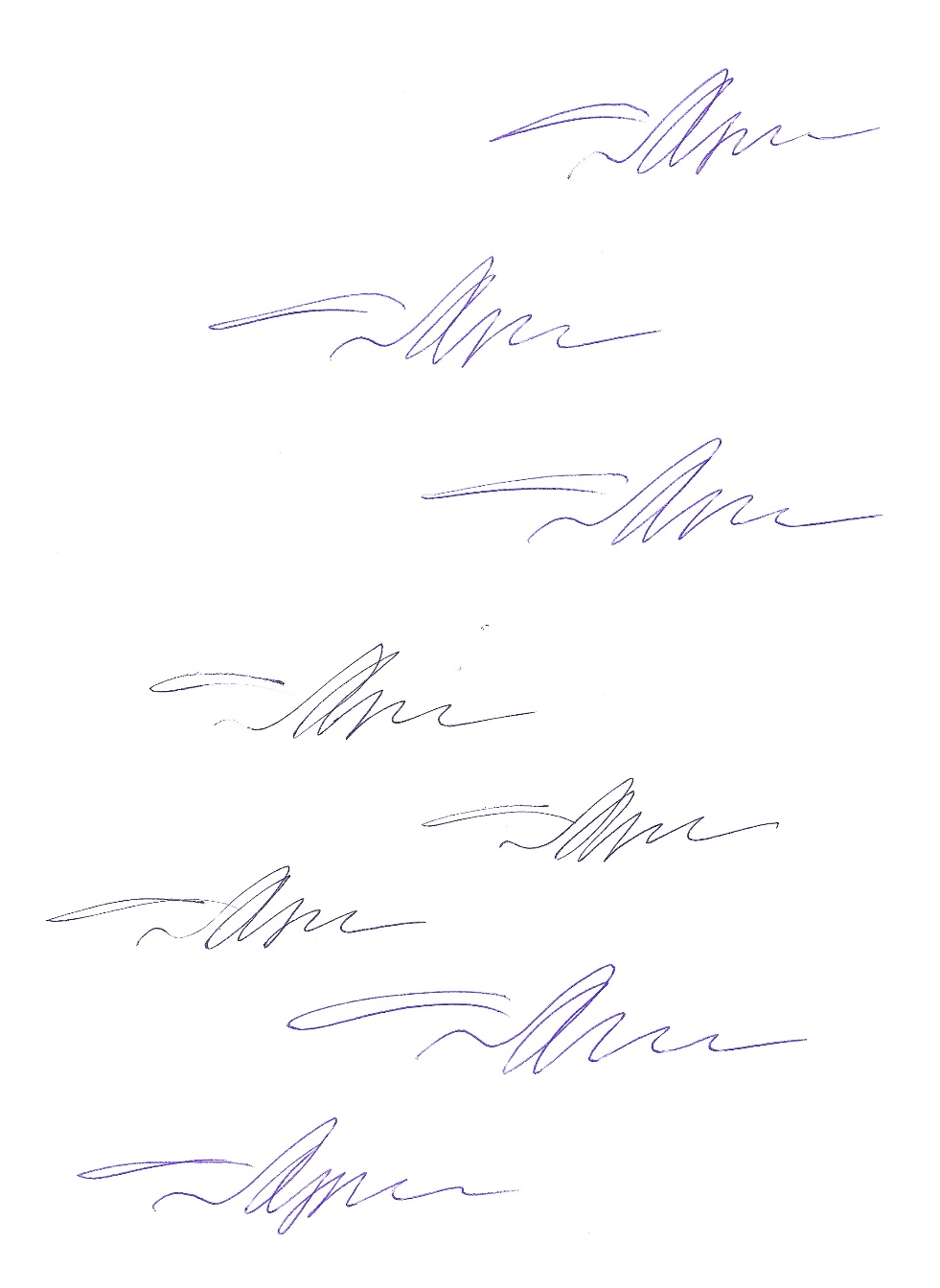 Директора Института наук о Земле					       А.Н. Кузнецов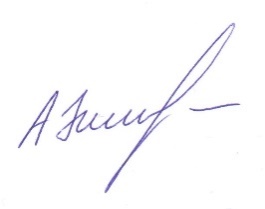 Ученый секретарь								        А.А. Зимовец